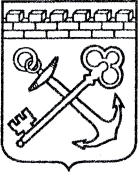 АДМИНИСТРАЦИЯ ЛЕНИНГРАДСКОЙ ОБЛАСТИКОМИТЕТ ПО КУЛЬТУРЕ ЛЕНИНГРАДСКОЙ ОБЛАСТИПРИКАЗ«___»____________2019 года                                                           №_______________г. Санкт-ПетербургОб утверждении границ защитной зоны объекта культурного наследия федерального значения «Усадьба В.А. Всеволожского, в которой в разные годы бывали композиторы Алябьев Александр Александрович, Верстовский Алексей Николаевич и другие деятели культуры», адрес (местонахождение): Ленинградская область, Всеволожский муниципальный район, Всеволожское городское поселение, г. Всеволожск, шоссе Дорога Жизни, 11-й кмВ соответствии со ст. ст. 9.1, 34.1 Федерального закона от 25 июня 2002 года                  № 73-ФЗ «Об объектах культурного наследия (памятниках истории и культуры) народов Российской Федерации», Положением о принятии региональным органом охраны объектов культурного наследия решения, предусматривающего установление границ защитной зоны объекта культурного наследия на расстоянии, отличном                     от расстояний, предусмотренных п. 3 и 4 ст. 34.1 Федерального закона «Об объектах культурного наследия (памятниках истории и культуры) народов Российской Федерации», на основании заключения государственной историко-культурной экспертизы с учетом историко-градостроительного и ландшафтного окружения такого объекта культурного наследия, утвержденным постановлением Правительства Российской Федерации от 14 декабря 2016 года № 1357, ст. 4 областного закона Ленинградской области от 25 декабря 2015 года № 140-оз «О государственной охране, сохранении, использовании и популяризации объектов культурного наследия (памятников истории и культуры) народов Российской Федерации, расположенных              на территории Ленинградской области», п. 2.2.1. Положения о комитете по культуре Ленинградской области, утвержденного постановлением Правительства Ленинградской области от 24 октября 2017 года № 431, на основании заключения государственной историко-культурной экспертизы документации, обосновывающей границы защитных зон объекта культурного наследия федерального значения «Усадьба                                   В.А. Всеволожского, в которой в разные годы бывали композиторы Алябьев Александр Александрович, Верстовский Алексей Николаевич и другие деятели культуры»                    (г. Всеволожск, близ Румболовских высот) и объекта культурного наследия регионального значения «Дом, где в 1941-44 гг. жили авиаторы, защищавшие Ленинград: среди них – многие Герои Советского Союза: Бунимович Ю.Э., Колесник П.А., Преображенский Е.Н., Чванов В.Т. и другие» (г. Всеволожск, Колтушское шоссе, д. 40), выполненной аттестованными экспертами: Вахрамеевой Т.И. (приказ Министерства культуры Российской Федерации от 26 апреля 2018 года № 580), Малышевой А.В. (приказ Министерства культуры Российской Федерации                                 от 27 февраля 2019 года № 219), Бахаревой Н.Н. (приказ Министерства культуры Российской Федерации от 27 февраля 2019 года № 219) п р и к а з ы в а ю:1. Утвердить границы защитной зоны объекта культурного наследия федерального значения «Усадьба В.А. Всеволожского, в которой в разные годы бывали композиторы Алябьев Александр Александрович, Верстовский Алексей Николаевич                и другие деятели культуры», адрес (местонахождение): Ленинградская область, Всеволожский муниципальный район, Всеволожское городское поселение,                                 г. Всеволожск, шоссе Дорога Жизни, 11-й км, согласно приложению к настоящему приказу. 2. Отделу по осуществлению полномочий Российской Федерации в сфере объектов культурного наследия департамента государственной охраны, сохранения                  и использования объектов культурного наследия комитета по культуре Ленинградской области:- обеспечить размещение информации о защитной зоне объекта культурного наследия федерального значения «Усадьба В.А. Всеволожского, в которой в разные годы бывали композиторы Алябьев Александр Александрович, Верстовский Алексей Николаевич и другие деятели культуры» в едином государственном реестре объектов культурного наследия (памятников истории и культуры) народов Российской Федерации; - направить информацию о защитной зоне объекта культурного наследия регионального значения «Усадьба В.А. Всеволожского, в которой в разные годы бывали композиторы Алябьев Александр Александрович, Верстовский Алексей Николаевич и другие деятели культуры» в соответствующий орган местного самоуправления городского округа или муниципального района, на территории которого расположена защитная зона, для размещения в государственных информационных системах обеспечения градостроительной деятельности, учета                       и отображения в документах территориального планирования, правилах землепользования и застройки, документации по планировке территории.- направить копию настоящего приказа в федеральный орган исполнительной власти, уполномоченный Правительством Российской Федерации на осуществление государственного кадастрового учета, государственной регистрации прав, ведение Единого государственного реестра недвижимости и предоставление сведений, содержащихся в Едином государственном реестре недвижимости,                                      его территориальные органы в срок и в порядке, установленные действующим законодательством.6. Отделу взаимодействия с муниципальными образованиями, информатизации                 и организационной работы комитета по культуре Ленинградской области обеспечить размещение настоящего приказа на сайте комитета по культуре Ленинградской области в информационно-телекоммуникационной сети «Интернет».7. Контроль за исполнением настоящего приказа возложить на заместителя председателя комитета по культуре Ленинградской области – начальника  департамента государственной охраны, сохранения и использования объектов культурного наследия.8. Настоящий приказ вступает в силу со дня его официального опубликования.Председатель комитета                                                                               Е.В. ЧайковскийГраницы защитной зоны объекта культурного наследия федерального значения «Усадьба В.А. Всеволожского, в которой в разные годы бывали композиторы Алябьев Александр Александрович, Верстовский Алексей Николаевич и другие деятели культуры», адрес (местонахождение): Ленинградская область, Всеволожский муниципальный район, Всеволожское городское поселение, г. Всеволожск, шоссе Дорога Жизни, 11-й кмПодготовлено:Главный специалист отдела по осуществлению полномочий Российской Федерации в сфере объектов культурного наследия департамента государственной охраны, сохранения и использования  объектов культурного наследия комитета по культуре Ленинградской области   _________________Т.А. КравчукСогласовано:Заместитель председателя комитета – начальник департамента государственной охраны, сохранения и использования  объектов культурного наследия комитета по культуре Ленинградской области  __________________ А.Н. КарловЗаместитель начальника департамента государственной охраны, сохранения и использования  объектов культурного наследия комитета по культуре Ленинградской области  __________________ Г.Е. ЛазареваНачальник отдела по осуществлению полномочий Российской Федерации в сфере объектов культурного наследия департамента государственной охраны, сохранения и использования  объектов культурного наследия комитета по культуре Ленинградской области   __________________Н.П. БольшаковаНачальник сектора судебного и административного производства департамента государственной охраны, сохранения и использования объектов культурного наследия комитета по культуре Ленинградской области___________________ Ю.И. ЮрутьОзнакомлены:Заместитель председателя комитета – начальник департамента государственной охраны, сохранения и использования  объектов культурного наследия комитета по культуре Ленинградской области  __________________ А.Н. КарловНачальник отдела взаимодействия с муниципальными образованиями, информатизации организационной работы комитета по культуре Ленинградской области________________Т.А. ПавловаНачальник отдела по осуществлению полномочий Российской Федерации в сфере объектов культурного наследия департамента государственной охраны, сохранения и использования  объектов культурного наследия комитета по культуре Ленинградской области   __________________Н.П. БольшаковаПриложение к приказу комитета по культуреЛенинградской областиот «___»________2019 г. №__________Карта (схема) границ зон защитной зоны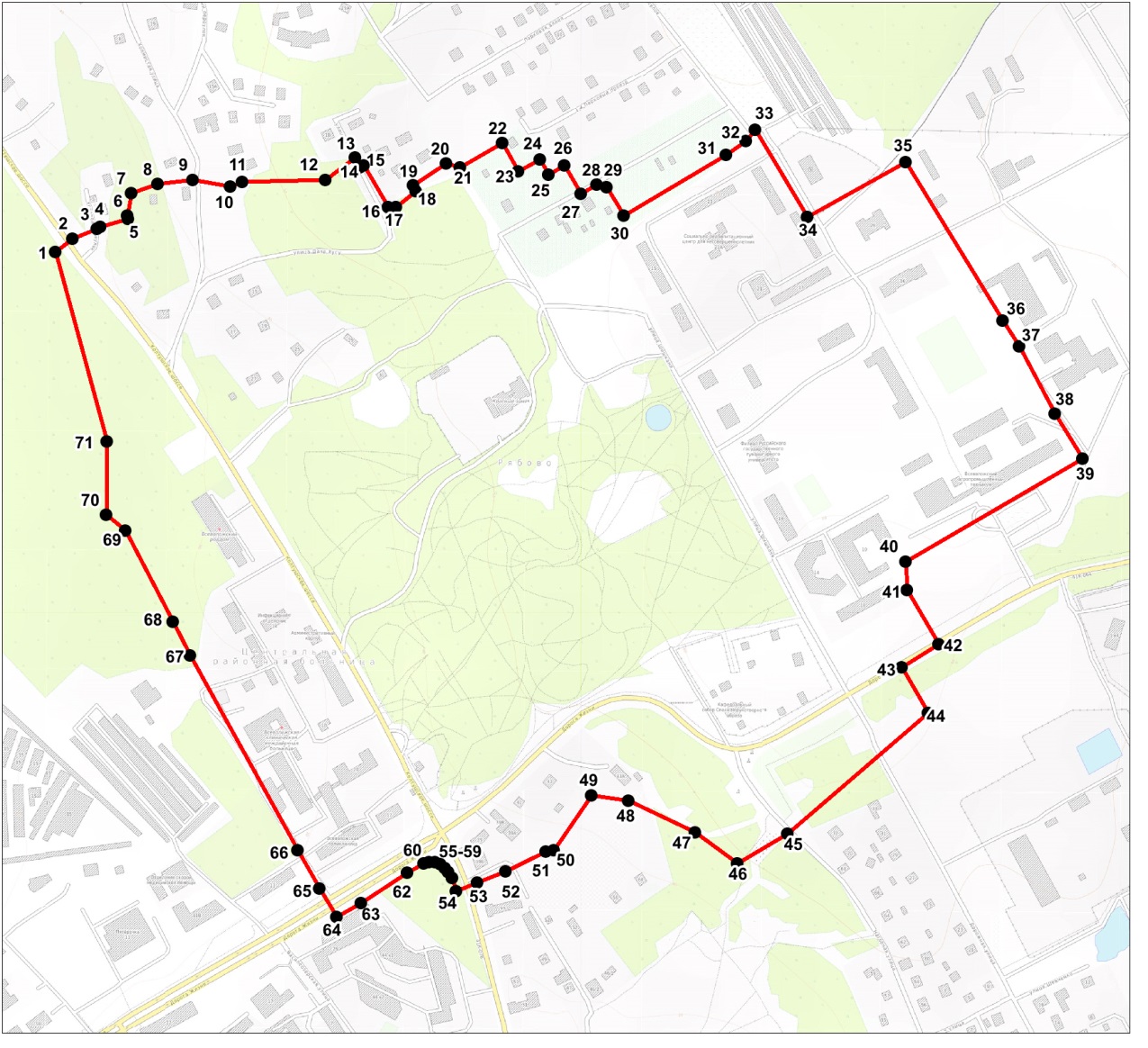 Координаты характерных (поворотных) точек границ защитной зоны в местной системе координат МСК47 зона 2. ( X - север, Y — восток):